Федеральное агентство связиСибирский Государственный Университет Телекоммуникаций и ИнформатикиЗачтены задачи 1,4,5,8. Остальные задачи следует доработать. Работу над ошибками выполняйте в том же файле, сохраняя замечания преподавателя.  Контрольная работаПо дисциплине: Дискретная математика                         Выполнил: Свирин А.В.                         Вариант:08                  Группа: ПБВ-72Проверил Бах О.А.Москва, 2018 гВариант №8№1 Доказать равенства, используя свойства операций над множествами и определения операций. Проиллюстрировать при помощи диаграмм Эйлера-Венна. а)   б)  C D  A C  B D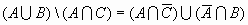 Решение:А) преобразуем левую часть:получена правая часть, т.е. равенство доказано!Что-то Вы перемудрили. И что вдруг в 9-й строчке со знаками произошло?Проиллюстрируем при помощи диаграмм Эйлера-Венка:1) Таким образом:2) Таким образом:Вывод: т.к. диаграммы Эйлера-Венна выражений и  одинаковы, следовательно равенство=верно!Б)Докажем справедливость равенства но  только следствие , то есть равенство будет справедливо, если  или .Докажем на примере, что равенство  не верно.Пусть даны множества С={1,2}, D={1,2,3,4}, где СDA={1,3,5,6}, B={3,7}, где ABТаким образом, из примера видно, что ACBD при условии, что СD.№2 Даны два конечных множества: А={a,b,c}, B={1,2,3,4}; бинарные отношения ; . Изобразить P1, P2 графически.Найти P = (P2◦P1)-1. Выписать области определения и области значений всех трех отношений: P1, P2, Р. Построить матрицу [P2], проверить с ее помощью, является ли отношение P2 рефлексивным, симметричным, антисимметричным, транзитивным. P1 = {(a,1),(b,3),(c,1),(c,4),(c,3),(c,2)}; P2 = {(1,1),(1,2),(1,4),(2,1),(2,2),(2,3),(3,3),(3,2),(3,4),(4,3),(4,4),(4,1)}Решение:Изобразим бинарные отношения P1; P2 графически в прямоугольной системе координат:Найдём Определим несколько отношений:Таким образом P={(1,a),(1,c),(2,c),(3,b),(3,c),(4,a),(4,c),(4,b),(2,a),(2,b)}Изобразим P графически:Найдём области определения и области значений для всех отношений:(P1)={a, b, c}(P1)={1, 2, 3, 4}(P2)={1, 2, 3, 4}(P2)={1, 2, 3, 4}(P)={1, 2, 3, 4}(P)={a, b, c}Построить матрицу P2B2Проверим с помощью полученной матрицы, является ли отношение P2 рефлексивным: отношение является рефлексивным, если на главной диагонали матрицы нет нулей, следовательно, отношение P2 рефлексивно.Проверим с помощью полученной матрицы, является ли отношение P2 симметричным.Отношение симметрично, если исходящая и транспонированная матрицы совпадают., так как [P2]=[P2]Tотношение P2 является симметричным.Проверим с помощью полученной матрицы, является ли отношение P2 транзитивным: отношение транзитивно, если выполняется условие: пусть ,тогда [P2P2]=;[P2P2] =  = . Тогда  отношение P2  не   транзитивно.Умножение должно быть матричное с логическим сложением – выполнено неверно. Антисимметричность можно представить так: пусть ,тогда - это матрица , в которой элементы главной диагонали равны нулю. Тогда  антисимметрично тогда и только тогда когда в матрице  элементы главной диагонали равны нулю (ибо - элементы главной диагонали, а в этом выражении элементы главной диагонали  являются нулевыми).. Тогда наша матрица P2 не антисимметрична.Утверждение сомнительно. Слова нужно как-то переставить… №3 Задано бинарное отношение P; найти его область определения и область значений. Проверить по определению, является ли отношение P рефлексивным, симметричным, антисимметричным, транзитивным. PR2, P = {(x,y) | y < x – 1}.Решение: Из замкнутости по сложению множества действительных чисел:;;А конкретнее? Просто возможные значения х, без указания у, и т.д. Какие значения может принимать х? И так же – у?Проверим какими свойствами обладает отношение P:РефлексивностьПроверим выполняется ли условие xPx x<x-1 неравенство ложное. Таким образом, отношение P не является рефлексивным.СимметричностьПроверим выполняется ли условие xPyyPxРассмотрим такие  Так как , значит . Значит, отношение не симметрично.3) Антисимметричность В таком случае, наше отношение антисимметрично.Транзитивность. Тогда если одновременно выполняется , то  Отношение транзитивно.Нужно показать, что оно выполнимо всегда, а не для каких-то конкретных значений. №4 Доказать утверждение методом математической индукции: 12 + 22 + 32 + … + n2 = n·(n+1)(2·n+1)/6.Решение:Докажем, что 12 + 22 + 32 + … + n2 = n·(n+1)(2·n+1)/6База индукции:Проверим левую часть равенства при n=1 подставляем в левую часть равенства: 12=1; подставляем n в правую часть равенства: Таким образом значение левой части равенства равно значению правой части равенства, т.е. равенство справедливо.Индукционный переход:Предположим, что , и докажем, что .Преобразуем левую часть  получена правая часть равенства, т.е. равенство доказано.Таким образом, в соответствии с принципом математической индукции равенство  справедливо при любом натуральном n.№5 Семеро сотрудников фирмы направляются на изучение иностранного языка, причем нужно распределить их для изучения английского, немецкого и французского языков (каждый изучает только один язык). Сколько существует различных способов такого распределения? Сколькими способами они могут устроиться заниматься в двух совершенно одинаковых комнатах библиотеки (не менее одного в комнате)?Решение:Следует определить число разбиений множества на заданное количество подмножеств.Множество X={1,2,3,4,5,6,7}; k=3так как группы, на которые следует разбить исходное множество различны, следовательно, речь идёт об упорядоченных разбиениях.Разбиения на 3 подмножества возможны на 1, 1, 5 элемента в разном порядке, на 1, 2, 4 элемента в разном порядке, на 1, 3, 3 элемента в разном порядке, на 2, 2, 3 элемента тоже в разном порядке.Их количество вычислим согласно формулам:R(7,3)=R(7;1,1,5)+R(7;1,5,1)+R(7;5,1,1)+R(7;1,2,4)+R(7;2,1,4)+R(7;4,1,2)+ +R(7;1,4,2)+R(7;2,4,1)+R(7;4,2,1)+R(7;1,3,3)+R(7;3,1,3)+R(7;3,3,1)+R(7;2,2,3)+ +R(7;2,3,2)+R(7;3,2,2)=б) так как комнаты одинаковы, значит, порядок значения не имеет, и речь идёт о разбиениях неупорядоченных.Так как есть ограничивающие условия, то для вычисления будем использовать упорядоченные разбиения, устранив их из формулы порядка.Разбиения на два подмножества возможны на 1;6 элементов, на 2;5 элементов, на 3;4 элемента.Их количество вычислим по формуле: Ответ: а) существует 1806 способов распределить 7 сотрудников фирмы для изучения английского, немецкого и французского языковб) 63 способами могут устроить 7 сотрудников фирмы для занятий в двух одинаковых комнатах библиотеки.